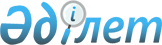 О внесении изменения в решение Аягозского районного маслихата от 04 сентября 2020 года № 52/440-VІ "Об утверждении Правил оказания социальной помощи, установления размеров и определения перечня отдельных категорий нуждающихся граждан"
					
			Утративший силу
			
			
		
					Решение Аягозского районного маслихата Восточно-Казахстанской области от 20 июня 2022 года № 14/280-VII. Зарегистрировано в Министерстве юстиции Республики Казахстан 24 июня 2022 года № 28590. Утратило силу решением Аягозского районного маслихата области Абай от 12 октября 2023 года № 7/93-VIII
      Сноска. Утратило силу решением Аягозского районного маслихата области Абай от 12.10.2023 № 7/93-VIII (вводится в действие по истечении десяти календарных дней после дня его первого официального опубликования).
      Аягозский районный маслихат РЕШИЛ:
      1. Внести в решение Аягозского районного маслихата от 04 сентября 2020 года №52/440-VІ "Об утверждении Правил оказания социальной помощи, установления размеров и определения перечня отдельных категорий нуждающихся граждан" (зарегистрировано в Реестре государственной регистрации нормативных правовых актов под № 7531) следующее изменение:
      в Правилах оказания социальной помощи, установления размеров и определения перечня отдельных категорий нуждающихся граждан, утвержденных указанным решением:
      подпункт 3) пункта 8 изложить в новой редакции:
      "3) лицам, больным туберкулезом, находящимся на амбулаторном этапе лечения, предоставляется ежемесячно без учета среднедушевого дохода в размере 7 месячных расчетных показателей;".
      2. Настоящее решение вводится в действие по истечении десяти календарных дней после дня его первого официального опубликования.
					© 2012. РГП на ПХВ «Институт законодательства и правовой информации Республики Казахстан» Министерства юстиции Республики Казахстан
				
      Секретарь Аягозского  районного маслихата 

К. Досиханов
